В городе Мценске продолжается строительство физкультурно-оздоровительного комплекса открытого типа (ФОКОТ) по улице Кузьмина, 18а.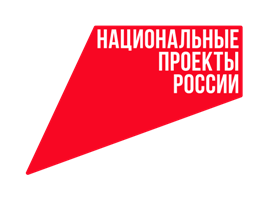 Возможность построить в городе ФОКОТ появилась благодаря участию в национальном проекте «Демография» региональном проекте «Спорт – норма жизни».В настоящее время подрядная организация ООО «Регион Спорт Строй» выполнила на объекте  подготовительные работы, работы по вертикальной планировке, устройству подстилающих и выравнивающих слоев оснований из песка и устройству прослойки из нетканого синтетического материала. Строители завершают устройство основания из щебня. В соответствии с проектно-сметной документацией, на площадке физкультурного комплекса появятся беговые дорожки, площадка для футбола (в летнее время года) и хоккея (в зимнее время), сектор для стритбола, площадка для занятий воркаутом и другие спортивные объекты. Проект предусматривает монтаж коммуникаций освещения и видеонаблюдения, асфальтобетонного покрытия всех площадок, установку спортивного оборудования и ограждений, монтаж покрытия (в том числе резинового наливного покрытия универсальной игровой площадки и беговой дорожки, покрытие искусственной травой футбольного поля), озеленение.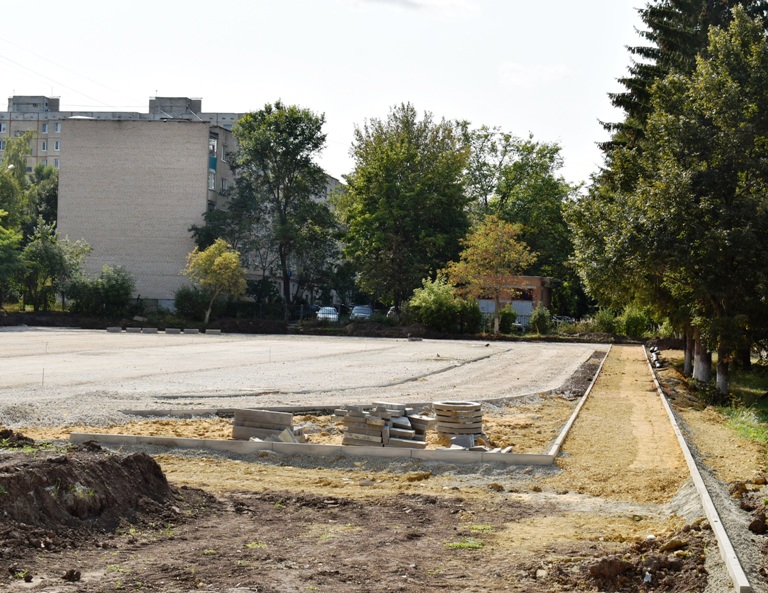 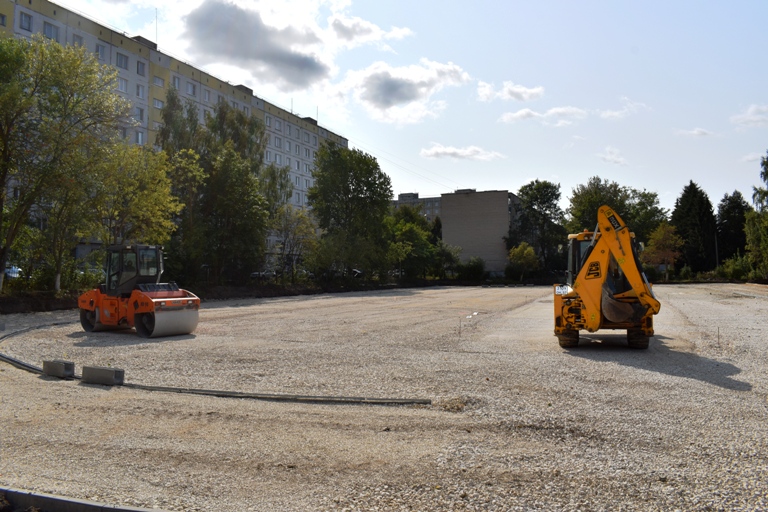 